1.  Mesure de lien entre x et y :La dépendance est étroite entre les deux variable x et y, l'étude peut être approfondie.2.  Estimation de chiffre d'affaires :1. Le budget prévisionnel des ventes :2. Le budget prévisionnel des achats :3. Le budget prévisionnel des charges de commercialisation :4. Le budget prévisionnel des charges :ECOLE  DES  HAUTES  ETUDES  COMMERCIALES  D'ALGERModule : Gestion Budgétaire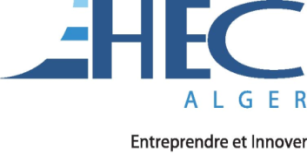 Niveau : 3ème annéeEnseignant : KHERRI AbdenacerSpécialité : ManagementanagementAnnée académique : 2010/2011Groupes : 6, 7, 8, 9, 14, 15 et 16Date : 15/09/2011Durée : 1h30CORRIGE  DE  L’EXAMEN  DU  RATTRAPAGE PREMIERE PARTIE ( THEORIQUE )[ 06 Points ]1. La gestion budgétaire permet de préparer l'avenir de l'entreprise par :Une meilleure connaissance de ses potentiels et de son environnement.Une volonté de déterminer la place qu'elle occupera dans les années futures en définissant ses objectifs et les différents moyens de les atteindre.Une planification et une coordination des actions à mener pour atteindre ces objectifs.L'implication de tous les responsables opérationnels qu'elle engage.[ 02 Points ]2. le budget des investissements répond aux trois objectifs suivants :Calculer le montant des investissements prévus.Affecter les ressources nécessaires à leur financement.Déterminer pour chaque projet un responsable.[ 02 Points ]3. Le mois.[ 02 Points ]DEUXIEME PARTIE ( PRATIQUE )[ 14 Points ]EXERCICE : 01[ 06 Points ]Année2005470058000- 1740- 128403027600164865600223416002006630064200- 140- 664019600440896009296002007660068700160- 2140256004579600- 3424002008740078000960716092160051265600687360020097200853007601446057760020909160010989600Total32200354200--457200047389200040792000EXERCICE : 02[ 08 Points ]3ème Trimestre4ème TrimestreFromage tendreQuantité40005000Fromage tendrePrix7584Fromage tendreChiffre d'affaires300.000420.000Fromage jauneQuantité56004800Fromage jaunePrix120134,4Fromage jauneChiffre d'affaires672.000645.120Fromage blancQuantité32004600Fromage blancPrix100112Fromage blancChiffre d'affaires320.000515.200Chiffre d'affaires totalChiffre d'affaires total1.292.0001.580.3203ème Trimestre4ème TrimestreFromage tendreQuantité à vendre40005000Fromage tendreStock initial400200Fromage tendreStock final200300Fromage tendreQuantité à acheter38005100Fromage tendrePrix d'achat5055Fromage tendreCout d'achat190.000280.500Fromage jauneQuantité à vendre56004800Fromage jauneStock initial300200Fromage jauneStock final200250Fromage jauneQuantité à acheter55004850Fromage jaunePrix d'achat8088Fromage jauneCout d'achat440.000426.800Fromage blancQuantité à vendre32004600Fromage blancStock initial200100Fromage blancStock final100150Fromage blancQuantité à acheter31004650Fromage blancPrix d'achat7077Fromage blancCout d'achat217.000358.050Cout d'achat totalCout d'achat total847.0001.065.3503ème Trimestre4ème TrimestreLoyer36.00036.000Emoluments138.000138.000Amortissement25.00025.000Emballages40.00043.000Commission 193.800237.048Assurance25.84031.606,4Total des charges de commercialisation458.640510.654,43ème Trimestre4ème TrimestreAchats847.0001.065.350Charges de commercialisation458.640510.654,4Total des charges1.305.6401.576.004,4